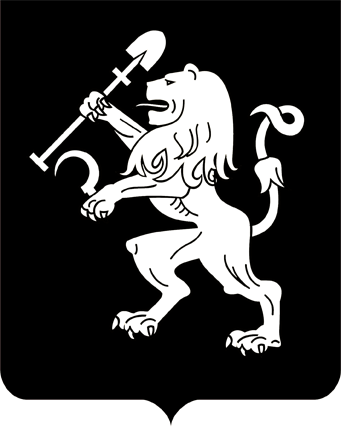 АДМИНИСТРАЦИЯ ГОРОДА КРАСНОЯРСКАПОСТАНОВЛЕНИЕО внутригородских объектахв городе КрасноярскеВ соответствии с решением Красноярского городского Совета           депутатов от 14.10.2015 № В-130 «О порядке наименования и переименования внутригородских объектов в городе Красноярске, увековечения памяти граждан и исторических событий на территории города                    Красноярска», рекомендацией комиссии по рассмотрению обращений               о наименовании и переименовании внутригородских объектов в городе Красноярске, увековечении памяти граждан и исторических событий              на территории города Красноярска (протокол от 04.08.2022 № 3), руководствуясь статьями 17, 41, 58, 59 Устава города Красноярска, ПОСТАНОВЛЯЮ:1. Присвоить наименование «набережная Зеленый берег» набережной вдоль проспекта Ульяновского Советского района города            Красноярска.2. Присвоить наименование «Сквер имени Гриболевых» скверу            в Кировском районе города Красноярска с адресной привязкой:                    ул. Шёлковая, 3.  3. Настоящее постановление опубликовать в газете «Городские новости» и разместить на официальном сайте администрации города.Исполняющий обязанностиГлавы города                                                                              В.А. Логинов24.08.2022№ 747